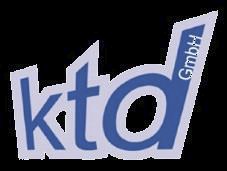 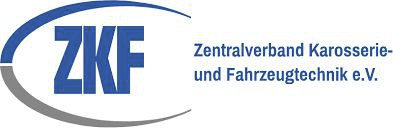 PRIJAVNICA                          ŠKOLOVANJE - TRENINGOvime prijavljujem sljedećeg sudionika: RADIONA I ADRESA ZA DOSTAVU RAČUNA ZKF članski broj (ako postoji):_________________________ NAZIV I BROJ TEČAJA:____________________________________TVRTKA* :______________________________________________________________ 
ADRESA* :______________________________________________________________ 
POŠTANSKI BROJ* :_____________________ GRAD* :__________________________ 
KONTAKT E-mail* :_________________________________________________________________ 
Telefon:______________________________   Mob: ______________________________ 
PRIMJEDBE: _________________________________________________________________________ 
_________________________________________________________________________ 
SUDIONIK: IME I PREZIME SUDIONIKA*:________________________________________________ Napomena: Označeno * obavezno ispuniti. KONTAKT: HUAS TAJNIŠTVO, Tel: 01/6557-410,  E-mail: info@huas.hr 